Рабочий лист занятияТема «Ярославль – родина провинциальной журналистики»Кластер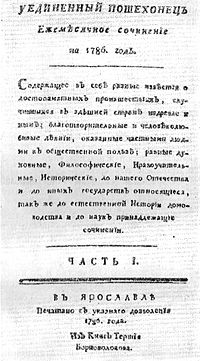 Кластер 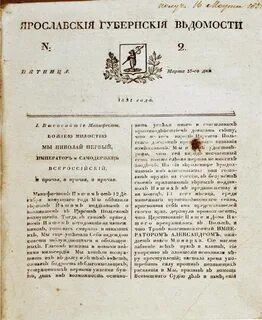 Сопоставление печатных изданийРоль провинциальных журналов в развитии духоной жизни Ярославля 19 века_____________________________________________________________________________________________________________________________________________________________________________________________
________________________________________________________________________________________________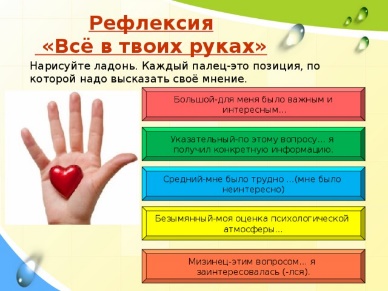 СходствоОтличие